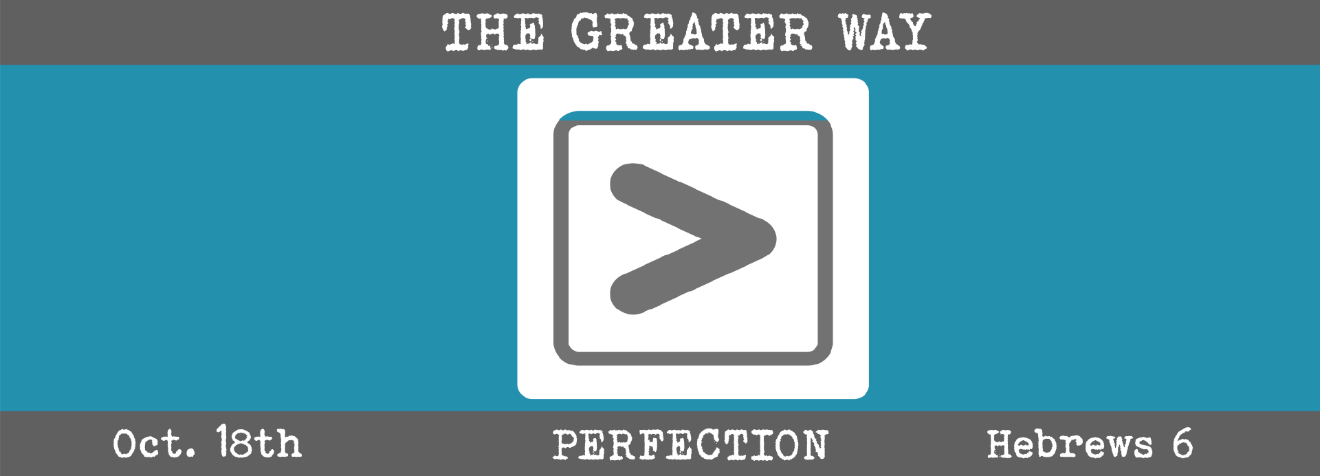 Questions for THE GREATER WAY: PERFECTIONRead Hebrews 6God’s StoryIn Hebrews 6:1-2 the writer encourages us to go on toward perfection. What does that mean according to this passage?Hebrew 6:4-6 talks about repentance of people who have fallen away from faith.  What caution does this passage present for those who may consider giving up their faith?The analogy of nature is often used in scripture to describe spiritual truths.  Hebrews 6:7-8 is one of these passages.  What natural images are used to describe something spiritual?The critical line in this passage of scripture is Hebrews 6:9. Why is this an encouraging verse?Hebrews 6:10-12 explains why the writer has written chapter 6.  What is that reason?The writer of Hebrews uses Abraham as an example in upholding the priesthood of Jesus.  The passage mentions a promise.  What is that promise and what is the link of Abraham with Jesus?My StoryWhat is perfection? Why is it difficult to associate it with your life?Have you ever considered walking away from your faith?  If yes, did you do it?  If not, what stopped you? Consider the ways that nature is a good place to learn spiritual truths about God. How does scripture help you use nature as spiritual allegory instead of encouraging worship of nature?As you consider your relationship with Christ Jesus, the High Priest.  How confident are you?  On what do you place that confidence?In Hebrews 6:10-12, the writer does something all Christians would be well to do by encouraging others to stay on the way.  Why is that an essential role for all Christians?Think about your family ancestors.  In what ways does knowledge of your family story help you understand your place in the world and your story?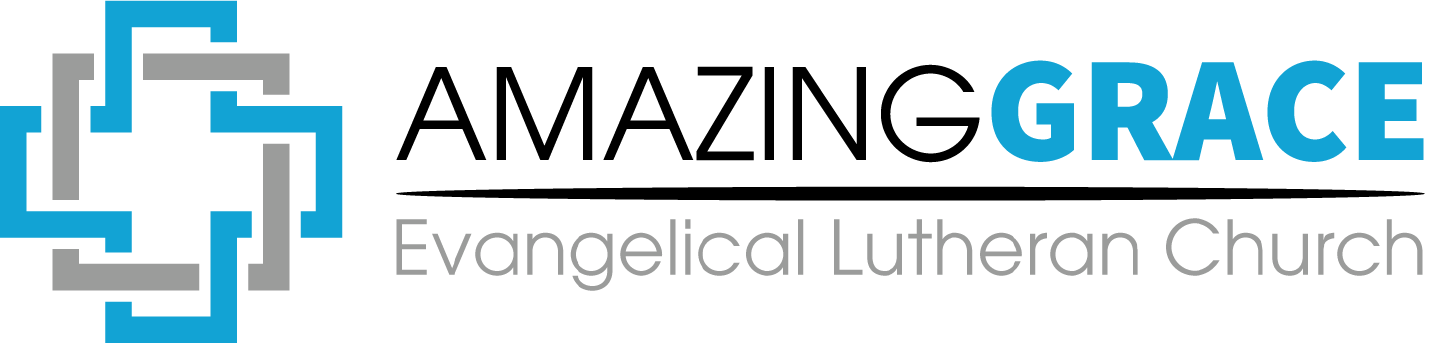 